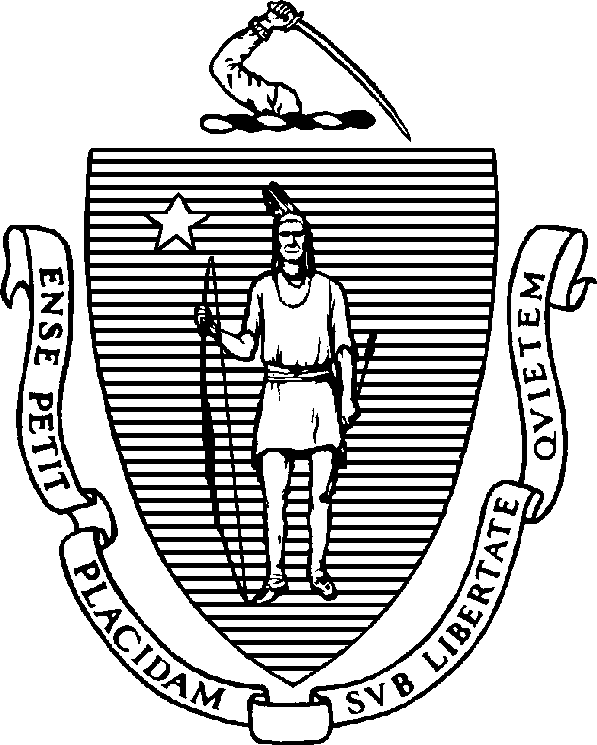 CHARLES D. BAKERGovernorKARYN E. POLITOLieutenant GovernorThe Commonwealth of MassachusettsExecutive Office of Health and Human Services Department of Public Health250 Washington Street, Boston, MA 02108-4619ORDER OF THE COMMISSIONER OF PUBLIC HEALTHCOVID-19 Public Health Emergency Order No. 2022-13 Issued April 29, 2022MARYLOU SUDDERSSecretaryMARGRET R. COOKECommissionerTel: 617-624-6000www.mass.gov/dphOn May 28, 2021, pursuant to Section 2A of Chapter 17 of the General Laws, Governor Baker declared that an emergency exists that is detrimental to the public health in the Commonwealth due to the continuing threat of COVID-19, and authorized the Commissioner with the approval of the Public Health Council to adopt measures to facilitate COVID-19 testing and vaccination, to mandate special measures to protect higher risk populations or to effectuate continued surveillance of COVID-19, and to respond as necessary to outbreaks of the virus as they may arise.Consistent with the Governor’s May 28, 2021 declaration, on June 9, 2021, the Public Health Council approved and authorized the Commissioner of Public Health to take such actions, incur such liabilities, and establish such rules, requirements and procedures which are necessary to prepare for, respond to, and mitigate the spread of COVID-19 in order to protect the health and welfare of the people of the Commonwealth. Accordingly, having received that authorization from the Council, and with the approval of the Governor, I issue the following Order:In response to the continuing shortage of licensed health care personnel and unlicensed Medication Administration Program (MAP) staff certified to administer medications to individuals in MAP Registered Community Programs, and to avoid unnecessary emergency department visits, notwithstanding the provisions of G.L. c. 94C, § 7 and 105 CMR 700.003(F)(2), unlicensed staff of MAP Community programs who are not MAP Certified may possess and administer prepackaged medications to individuals in MAP Registered Community Programs , as outlined in Department guidance.This Order extends and supersedes the expiration date specified in COVID-19 Public Health Emergency Order 2022-07, issued January 18, 2022.All applicable statute, regulations and guidance not inconsistent with this Order remain in effect.This Order shall be effective immediately and shall remain in effect until June 30, 2022, or until rescinded by me, whichever shall happen first.IT IS SO ORDERED.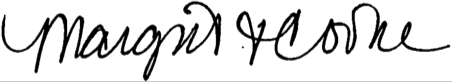 Margret CookeCommissioner, Massachusetts Department of Public Health April 29, 2022